5 мая 2019 года в с.Кожай-Максимово состоялся митинг посвященный к 74-й годовщине Победы в Великой Отечественной войне.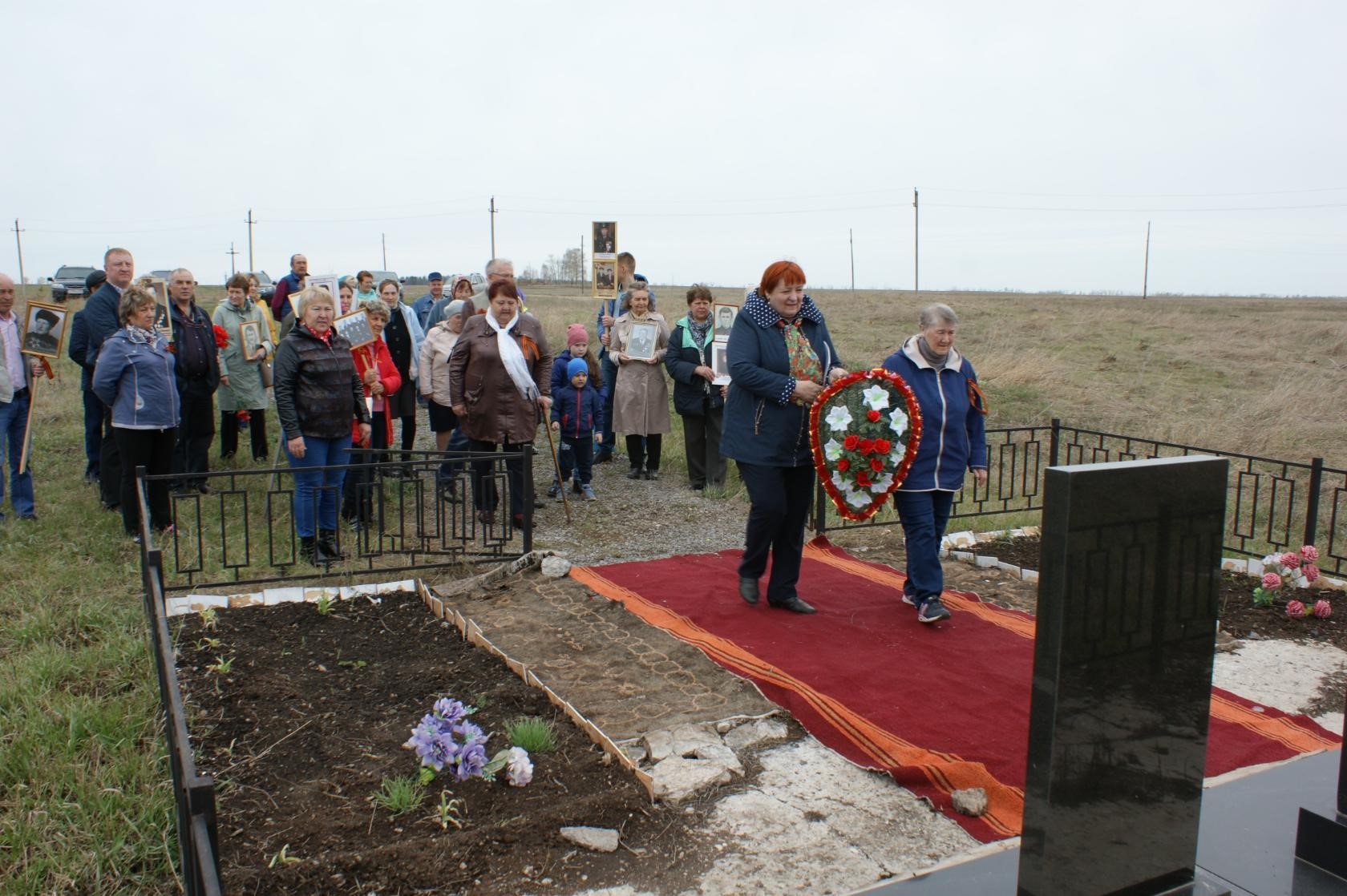 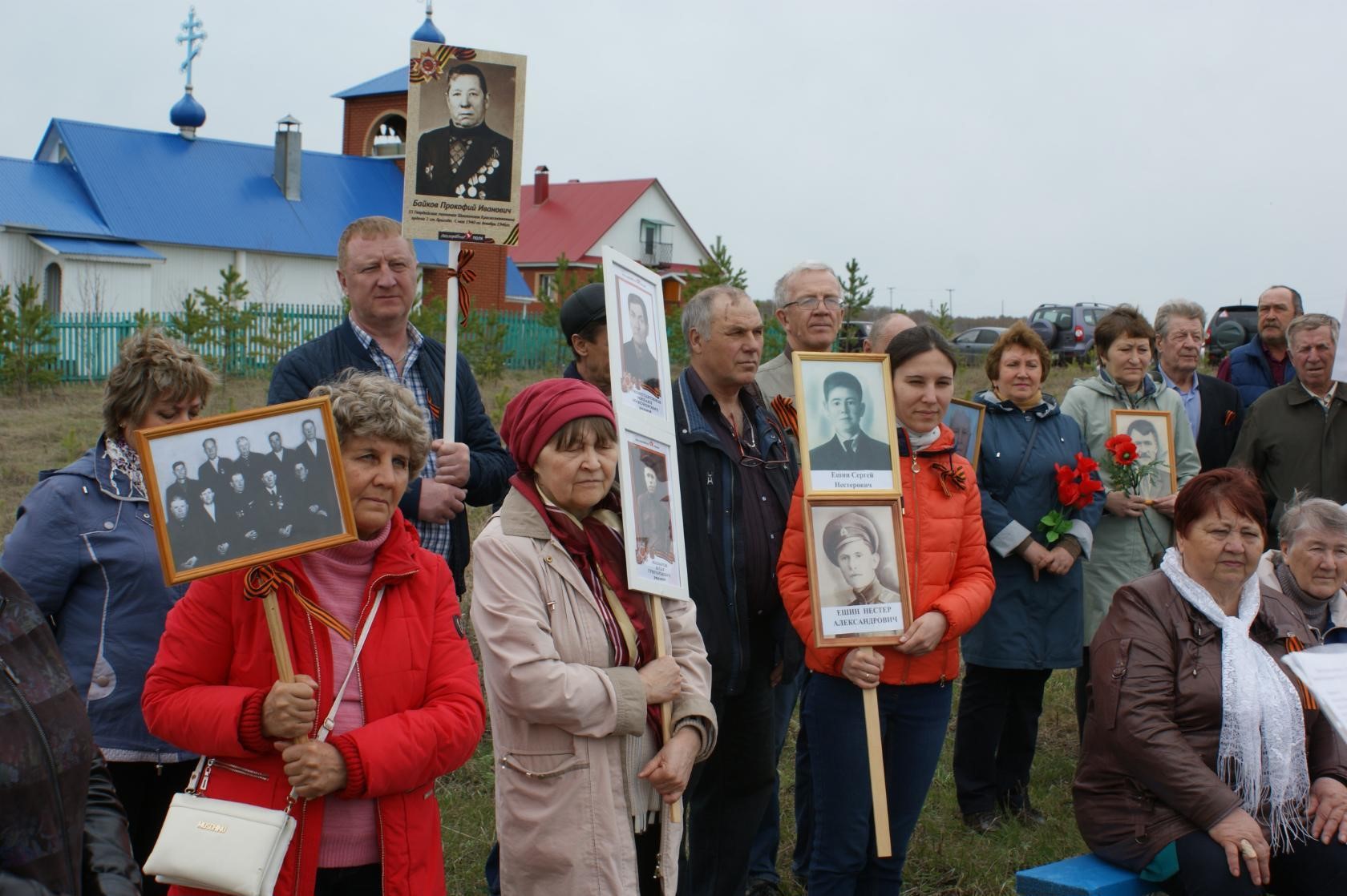 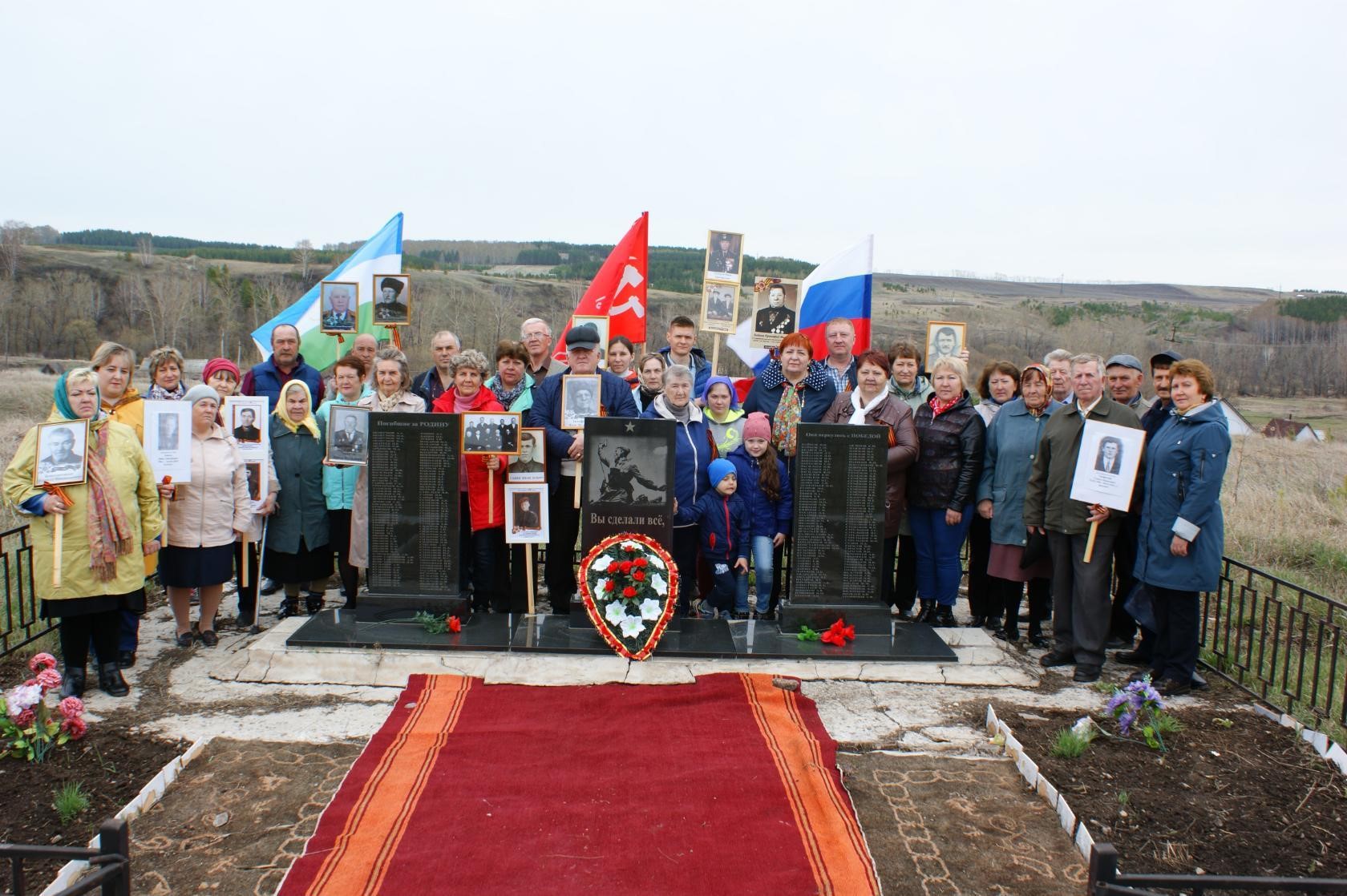 